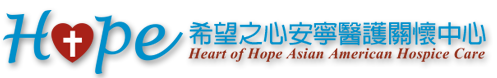 2014年『希望之心安寧醫護關懷中心』暨『角聲癌症關懷』～ 重症及安寧療護電話熱線/ 家訪關懷義工訓練 ～培訓工作坊（1）07/10/14             講員：陳維珊　Blanche Chen         課程主題：助人者的動機，心態與生命品質的省察　A 《講授與討論》“我”爲什麽要參與這樣的訓練? 我過去與重病或死亡相關的經驗對我這次的訓練可能會有什麽樣的影響呢？什麽特質的人適合這樣的事奉？我具備那些這樣的特質？我如何定位我的角色－－輔導員V.s關懷者同情V.s同理給與V.s獲得平等V.s有位階設立與維持適當的界限。怎樣才算真的幫助到個案？我助人的力量來源是什麽？目的是什麽？協助與我信仰不同的個案時，在態度與方法上是否該有所分別？Ｂ《個案演練》Ｃ《問題與討論》 D 《作業》：看天花板的人 http://www.youtube.com/watch?v=Eo3LdnGfuMI（紀錄片）化蝶，飛吧  http://blanchechen.pixnet.net/blog/post/21402965玫瑰玫瑰我愛你   http://blanchechen.pixnet.net/blog/post/13089301   《課後回饋》                       